Объединение «Бумажный мир игрушек»Группа № 2, II год обученияТема дистанционного занятия № 22,  поделка для детей из картонной втулки «Слоник»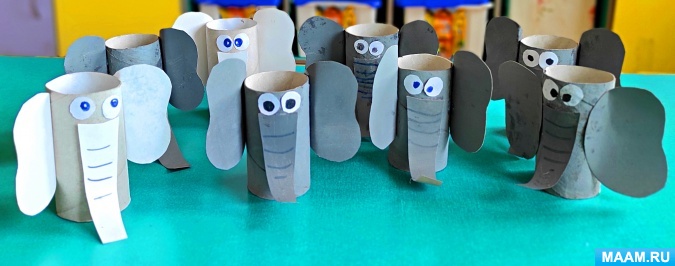 Для поделки нам понадобится:- втулка от туалетной бумаги- ножницы- гуашь, белая и чёрная- кисточка для рисования- клей- Фломастеры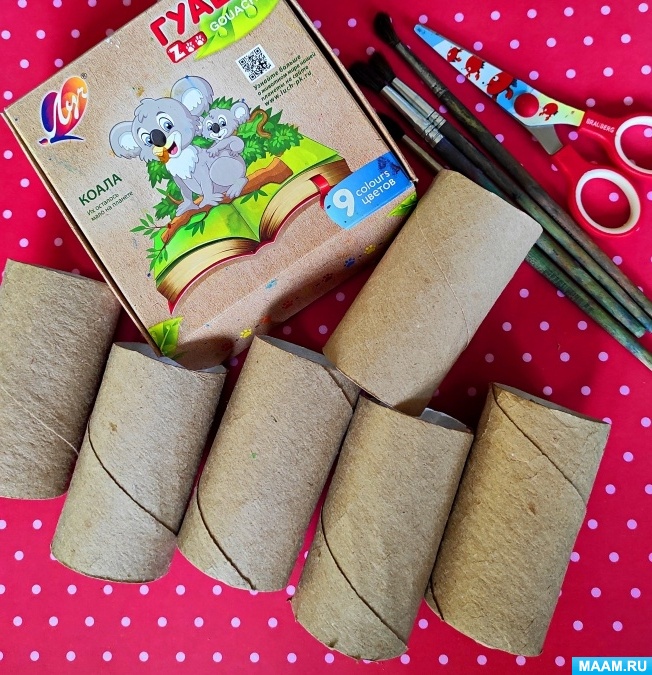 Для начала нам нужно покрасить всю картонную втулку серой краской.Берём белую и чёрную гуашь - смешиваем, чтоб у нас получилась серая краска. Красим. Когда мы покрасили свою работу, отложим её до полного высыхания.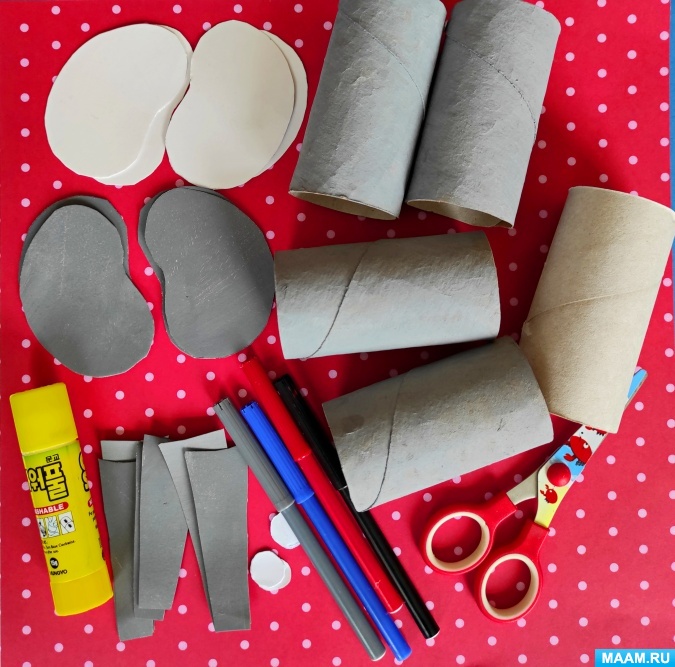 Вырезаем из тонкого белого картона два уха и хобот. Затем красим серой краской уши и хобот.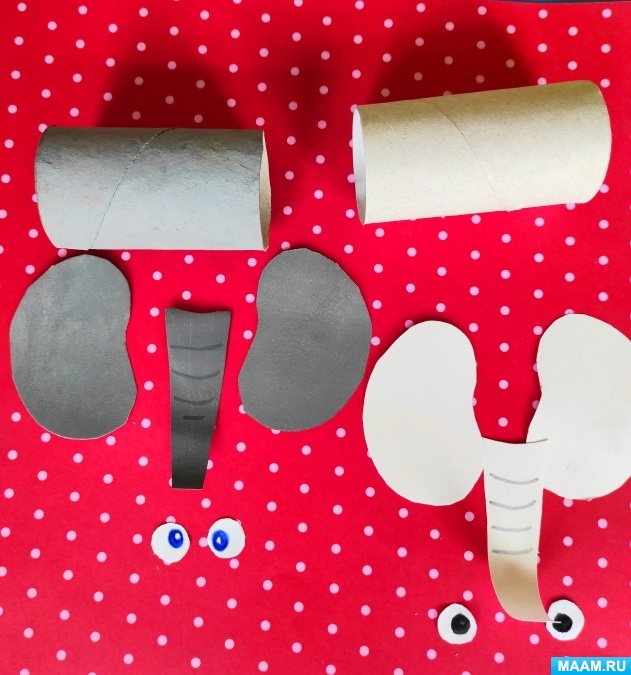 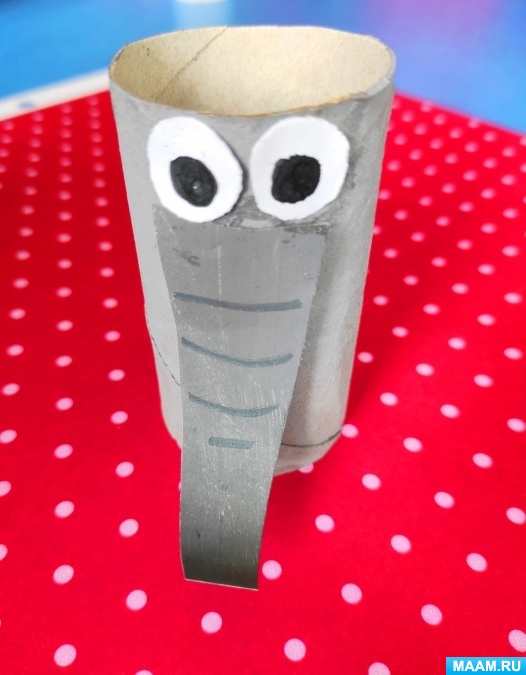 Далее приклеиваем хобот широким краям полосы к передней части втулки достаточно высоко, чтобы нижняя часть втулки была ровной или немного выше нижней части втулки. Затем приклеиваем два глаза нашему слонику.Далее приклеиваем уши к задней стороне нашей картонной втулке.Верхняя часть ушей, должна быть лишь немного выше верхней части нашей картонной втулки.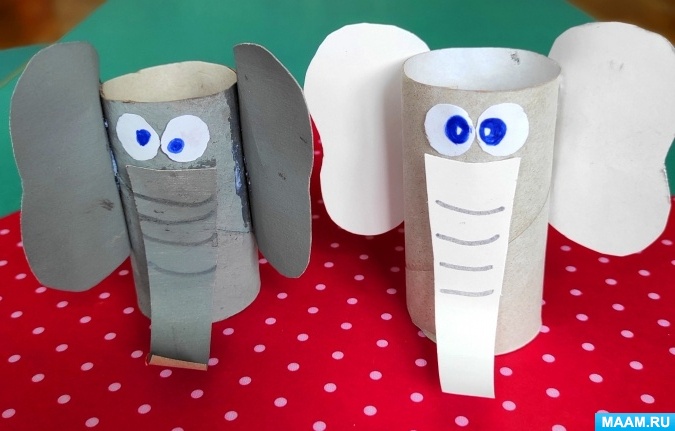 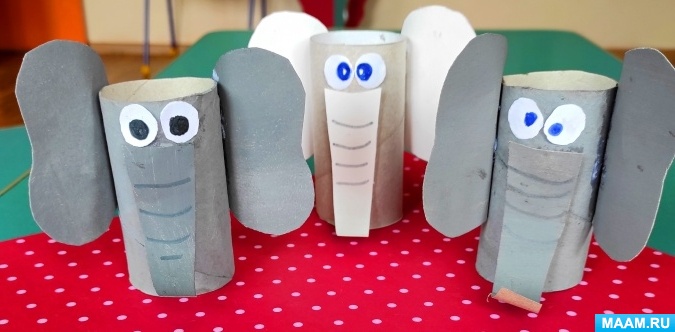 Даём время клею высохнуть, когда наш слоник будет готов можно с ним и поиграть.